DAFTAR ISIHALAMAN JUDUL 			iPERSETUJUAN PEMBIMBING		iiPERNYATAAN KEASLIAN SKRIPSI 		iiiPENGESAHAN SKRIPSI 		ivABSTRAK  		 	v                                                                                            KATA PENGANTAR  	 	vi                                                                                           DAFTAR ISI 		 	viii                                                                                                      DAFTAR TABEL 			x	DAFTAR BAGAN 			xiDAFTAR LAMPIRAN 		xiiBAB I PENDAHULUAN 		1Latar Belakang	 	1			                           Rumusan Masalah 		3 Tujuan Penelitian 		4                                                                                Manfaat Penelitian 		4                                                                              BAB II KAJIAN PUSTAKA, KERANGKA PIKIR DAN HIPOTESIS TINDAKAN 		5Kajian Teori                                                                                    Definisi Pembelajaran 		5Hasil Belajar 		7 Model Pembelajaran Berbasis Masalah 		10Perencanaan Pengajaran Pemecahan Masalah 		13Pelaksanaan Pembelajaran Berbasis Masalah 		15                                       Hasil Penelitian Yang Relevan 		18Kerangka Pikir 		18                                                                                         Hipotesis Tindakan 		19                                                                                  BAB III METODE PENELITIAN 		20		A. 	Subjek Penelitian 		20                                                                                   	B. 	Prosedur Penelitian 		20                                                                           	C. 	Data dan Teknik Pengumpulan Data 		23                                               	D. 	Indikator Kinerja 		24BAB 	IV	HASIL PENELITIAN DAN PEMBAHASAN 		25	A. 	Deskripsi Hasil Penelitian 		25 		1.  Hasil Observasi Aktivitas Guru 		25		2.  Hasil Observasi Aktivitas Siswa 		27		3.  Hasil Tes Belajar Siswa 		28                                                                             	B. 	Pembahasan 		31BAB 	V	KESIMPULAN DAN SARAN 		34	A. 	Kesimpulan 		34                                                                                 	B. 	Saran 			34                                                                           DAFTAR PUSTAKA 		36          LAMPIRANDAFTAR TABELTabel 4.1  Persentase Rata-Rata Aspek Pengamatan Aktivitas Guru 	Pada Setiap Tindakan Siklus 		25Tabel 4.2 Hasil Observasi Aktivitas Siswa Pada Setiap Tindakan Siklus 		27   Tabel 4.3 Hasil Tes Belajar Siswa Pada Setiap Siklus  	 	29                                                                                           DAFTAR BAGANBagan 2 Skema Alur PTK  		21                                                                                          DAFTAR LAMPIRANLampiran 1 Lembar Observasi Aktivitas Guru		37Lampiran 2 Lembar Observasi Aktivitas Siswa		45Lampiran 3 Tes Akhir Siklus 		53Lampiran 4 Lembar Jawaban Tes Akhir Siklus		55Lampiran 5 Silabus			57Lampiran 6 RPP			59Lampiran 7 Lembar Kerja Siswa		74Lampiran 8 Tabel Daftar Nilai Tes Akhir Siklus		78LAMPIRAN – LAMPIRAN PEMERINTAH KOTA KENDARI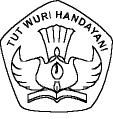 CABANG DINAS DIKNAS KECAMATAN MANDONGASEKOLAH DASAR NEGERI 15 MANDONGAAlamat : Jl. Imam Bonjol No.    Kode Pos 93113, Kel. LabibiaSURAT KETERANGANNomor :  422 /      /SDN-15 MDG/2012Yang bertanda di bawah ini :Nama 				:  SUMARNI, S.PdNIP				:  19610913 199203 2 003Jabatan				:  Kepala SDN 15 MandongaAlamat 			:  Jl. Imam Bonjol Kel. LabibiaMenerangkan bahwa :Nama 				:  SulaehaStambuk			:  10010101012Alamat				:  Jl. Imam Bonjol Kel. LabibiaBenar-benar telah melaksanakan Penelitian di SDN 15 Mandonga Kota Kendari sejak 6 Juni s/d 23 November 2012. Dengan judul penelitian “Meningkatkan Hasil Belajar Siswa Kelas V Pada Bidang Studi Pendidikan Agama Islam Melalui Model Pembelajaran Problem Based Instruction (PBI) di SD Negeri 15 Mandonga Kota Kendari”.Demikian surat keterangan ini di buat untuk digunakan sebagaimana mestinya.Kendari,     Juni 2012Kepala Sekolah, SUMARNI, S.PdNIP. 19610913 199203 2 003Nama		:  SulaehaNPM		:  KL. 10010101012Jurusan	:  TarbiyahProg. Studi	:  Pendidikan Agama IslamAlamat		:  Jl. Sultan QaimuddinJudul	:  	Meningkatkan Hasil Belajar Siswa Kelas V Pada Bidang Studi Pendidikan Agama Islam Melalui Model Pembelajaran Problem Based Instruction (PBI) di SD Negeri 15 Mandonga Kota Kendari.Pembimbing	:  Dra. Hj. Nurseha Gazali, M.Si